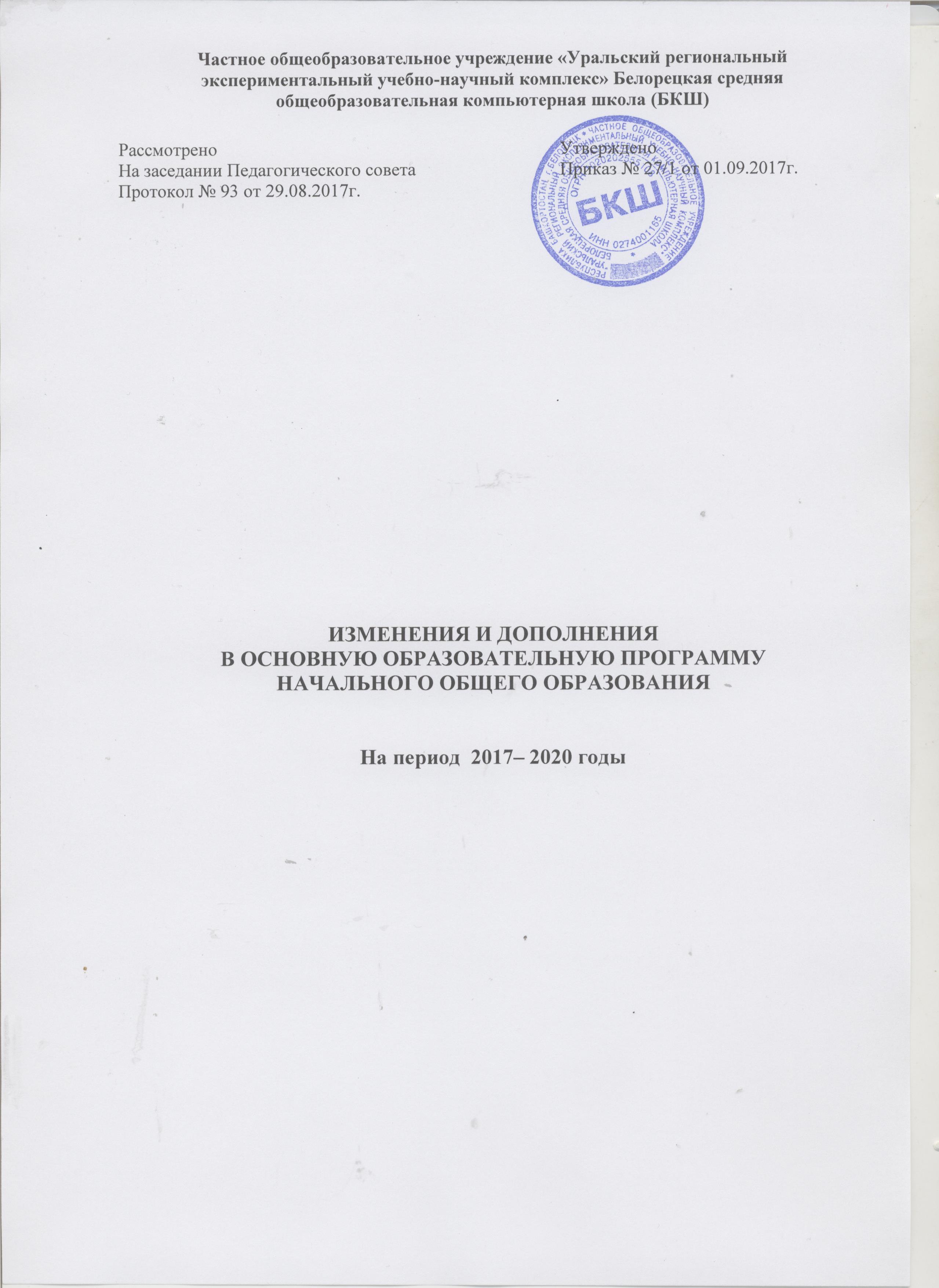 Целевой раздел.1.1. Пояснительная запискаОсновная образовательная программа начального общего образования БКШ разработана на основе следующих документов:Письмо Минобрнауки РФ «Об обучении предметных областей: Основы религиозных культур и светской этики» и «Основы духовно-нравственной культуры народов России» от 25 мая 2015 г. № 08-761Федеральный закона от 25.10.1991 №1807-1 «О языках народов Российской Федерации»; Закон Республики Башкортостан от 01.07.2013 г. № 696-з «Об образовании в Республике Башкортостан»Закон Республики Башкортостан от 15.02.1999  № 216-з «О языках народов Республики Башкортостан» Порядок организации и осуществления образовательной деятельности по основным общеобразовательным программам - образовательным программам начального общего, основного общего и среднего общего образования, утвержденный приказом Министерства образования и науки Российской Федерации от 30.08.2013 № 1015;Учебные планы начальной школы по требованиям ФГОС начального общего образования (в редакции Приказа Минобрнауки России от 29.12.2014г. №1643, Приказа Министерства образования и науки Российской Федерации от 31 декабря 2015 года №1576Учебные планы для детей с ОВЗ (1-4 классы) по требованиям ФГОС начального общего образования обучающихся с ограниченными возможностями здоровья (Приказ Министерства образования и науки Российской Федерации от 19.12.2014 №1598 «Об утверждении федерального государственного стандарта начального общего образования обучающихся с ограниченными возможностями здоровья».Санитарно-эпидемиологические правила и нормативы СанПиН 2.4.2.2821-10 «Санитарно-эпидемиологические требования к условиям и организации обучения в общеобразовательных учреждениях», утвержденными Постановлением Главного санитарного врача Российской Федерации от 29.12.10.№ 189 (в редакции Постановления  Главного государственного санитарного  врача РФ №81 от 24.12.2015)СанПиН 2.4.2.3286 "Санитарно-эпидемиологические требования к условиям и организации обучения и воспитания в организациях, осуществ-ляющих образовательную деятельность по адаптированным основным об-щеобразовательным программам для обучающихся с ограниченными воз-можностями здоровья", утвержденные постановлением Главного государ-ственного санитарного врача Российской Федерации от 10 июля 2015 г. № 26.  Федеральный перечень учебников, рекомендованных к использованию при реализации имеющих государственную аккредитацию образовательных программ начального общего, основного общего, среднего общего образования» ( с изменениями 2017 года)Письмо   Министерства образования и науки Российской Федерации от 14.12.2015 г. № 09-3564 «О внеурочной деятельности и реализации дополнительных общеобразовательных программ»  Письмо Минобрнауки России от 25.05.2015 г. № 08-761 «Об изучении предметных областей: «Основы религиозных культур и светской этики» и «Основы духовно-нравственной культуры народов России». Планируемые результаты освоения учебных программ по отдельным предметам (предметные результаты)Родной русский языкУчащиеся научатся:- вступать в диалог (отвечать на вопросы, задавать вопросы,  уточнять непонятное);- договариваться и приходить к общему решению, работая в паре;- участвовать в коллективном обсуждении учебной проблемы;- строить продуктивное взаимодействие и сотрудничество со сверстниками и взрослыми;- выражать свои мысли с соответствующими возрасту полнотой и точностью;- быть терпимыми к другим мнениям, учитывать их в совместной работе. - оформлять свои мысли в устной и письменной форме с учетом речевых ситуаций;- адекватно использовать речевые средства для решения различных коммуникативных задач;- владеть монологической и диалогической формами речи.- осуществлять поиск необходимой информации для выполнения учебных заданий, используя справочные материалы;- моделировать различные языковые единицы (слово, предложение);- использовать на доступном уровне логические приемы мышления (анализ, сравнение, классификацию, обобщение)- выделять существенную информацию из небольших читаемых текстов.- вычитывать все виды текстовой информации: фактуальную, подтекстовую, концептуальную;- пользоваться словарями, справочниками; - строить рассуждения.- адекватно воспринимать оценку учителя;- вносить необходимые дополнения, исправления в свою работу;- в сотрудничестве с учителем ставить конкретную учебную задачу на основе соотнесения того, что уже известно и усвоено, и того, что еще неизвестно.  - составлять план решения учебной проблемы совместно с учителем;   - в диалоге с учителем вырабатывать критерии оценки и определять степень успешности своей работы и работы других в соответствии с этими критериями.2.Содержательный раздел.2.2. Программы отдельных учебных предметов, курсов и курсов внеурочной деятельности.2.2.11. Родной язык (русский)Речь и ее значение в жизни. Техника речи.Речь. Устная и письменная речь. Особенности устной речи: окраска голоса, громкость, темп.Умение регулировать громкость речи, темп речи, пользоваться дыханием в процессе речи. Умение выразительно читать небольшой текст по образцу, данному учителем. Знание  нескольких скороговорок.Слово.Слово. Лексическое значение слова. Толковый словарь. Однозначные и многозначные слова. Слова – «родственники».Слова – «родственники» и слова – «друзья» (синонимы)Слова – «родственники» и слова, внешне сходные, но разные по значению (омонимы).Слова, противоположные по смыслу (антонимы).Умение выделить слова – «родственники» среди других слов, подобрать к данному слову  слова – «родственники», установить общность их значения на основе элементарного словообразовательного анализа. Установить общность написания слов – «родственников».Умение определить лексическое значение слова (в том числе на основе словообразовательного анализа). Умение определить лексическое значение  многозначного слова  по предметным картинкам, контексту.Умение выделить синонимы, антонимы в тексте, подобрать синонимы, антонимы к данному слову.Умение отличить слова – «родственники» от синонимов, омонимов и слов с частичным графическим или звуковым сходством.Предложение и словосочетание.Предложение. Простое предложение с точкой, вопросительным и восклицательным знаком. Умение  членить небольшой текст на предложения, устанавливать связи между словами в словосочетании и предложении. Умение редактировать простое предложение: исправлять порядок слов в предложении, заменять в нем неудачно подобранные слова. Распространять предложение. Умение составлять простое распространенное предложение по вопросу учителя, на тему, по картинке, по схеме, по аналогии с данным. Умение интонационно правильно читать (произносить предложение с точкой, вопросительным, восклицательным знаками). Текст.Понятие о тексте. Тема текста. Умение отличать текст от  отдельных предложений, не  объединенных общей темой. Вычленение опорных слов в тексте. Озаглавливание. Основная мысль в тексте. Выделение частей текста, составление плана. Типы текста. Коллективное составление текстов по заданной теме, сюжетным картинкам. По плану, по опорным словам. Творческое дополнение готового текста. Восстановление деформированного текста.Культура  общения.Волшебные слова. Слова – выражения просьбы, благодарности, извинения. Слова – выражения приветствия, прощания.Умение пользоваться словами – выражениями приветствия, прощания, извинения, благодарности в собственной речевой практике с учетом конкретной ситуации общения.2.2.12. Литературное чтение на родном языке.Родная литература опирается на курс «Учимся работать с текстом» с 1 по 4 класс и содержит четыре раздела: «Учимся работать с текстом стихотворения», «Учимся работать с художественным текстом», «Учимся работать с текстом арифметической задачи, арифметического правила», «Учимся самостоятельно составлять текст». Виды речевой и читательской деятельностиУмение слушать (аудирование)Восприятие на слух звучащей речи (высказывание собеседника, слушание различных текстов). Адекватное понимание содержания звучащей речи, умение отвечать на вопросы по содержанию прослушанного произведения, определение последовательности событий, осознание цели речевого высказывания, умение задавать вопросы по прослушанному учебному, научно-познавательному и художественному произведениям. Развитие умения наблюдать за выразительностью речи, за особенностью авторского стиля.Работа с текстом художественного произведенияОпределение особенностей художественного текста: своеобразие выразительных средств языка (с помощью учителя). Понимание заглавия произведения, его адекватное соотношение с содержанием.Нахождение в тексте слов и выражений, характеризующих героя и события. Анализ (с помощью учителя) поступка персонажа и его мотивов. Сопоставление поступков героев по аналогии или по контрасту. Характеристика героя произведения: портрет, характер, выраженные через поступки и речь. Выявление авторского отношения к герою на основе анализа текста, авторских помет, имён героев.Работа с научно-популярным, учебным и другими текстамиПонимание заглавия произведения, адекватное соотношение с его содержанием. Определение особенностей учебного и научно-популярного текстов (передача информации). Знакомство с простейшими приёмами анализа различных видов текста: установление причинно-следственных связей, определение главной мысли текста. Деление текста на части. Определение микротем. Ключевые или опорные слова. Построение алгоритма деятельности по воспроизведению текста. Воспроизведение текста с опорой на ключевые слова, модель, схему. Выделение главного в содержании текста. Умение работать с заданиями, обобщающими вопросами и справочным материалом.Умение говорить (культура речевого общения)Осознание диалога как вида речи. Особенности диалогического общения: умение понимать вопросы, отвечать на них и самостоятельно задавать вопросы по тексту; внимательно выслушивать, не перебивая, собеседника и в вежливой форме высказывать свою точку зрения по обсуждаемому произведению (художественному, учебному, научно-познавательному). Умение проявлять доброжелательность к собеседнику. Доказательство собственной точки зрения с опорой на текст или личный опыт. Использование норм речевого этикета в процессе общения. Знакомство с особенностями национального этикета на основе литературных произведений.Работа со словом (распознавать прямое и переносное значение слов, их многозначность), целенаправленное пополнение активного словарного запаса. Работа со словарями.Письмо (культура письменной речи)Нормы письменной речи: соответствие содержания заголовку (отражение темы, места действия, характеров героев), использование в письменной речи выразительных средств языка (синонимы, антонимы, сравнения) в мини-сочинениях (повествование, описание, рассуждение), рассказ на заданную тему.3.Организационный раздел.3.1. В 1 – 4 классах  обучение организовано в соответствии с  ФГОС НОО. В соответствии с базисным учебным планом учебный план БКШ  для  1–4 классов ориентирован на 4–летний нормативный срок освоения образовательной программы  начального  общего  образования.  Продолжительность учебного года  в 1 классе 33 учебные недели (в течение учебного года устанавливаются дополнительные недельные каникулы в середине третьей четверти).  Продолжительность учебного года  во 2–4 классах – не менее 34 учебных недель. Обучение осуществляется с соблюдением следующих дополнительных требований:в соответствии с пунктом 10 раздела 10 санитарно-эпидемиологических требований к условиям и организации обучения в общеобразовательных учреждениях (СанПин 2.4.2.3286-15) продолжительность урока во 2-3-4 классах 40 минут, в первом классе используется «ступенчатый» режим обучения: в сентябре-октябре – по 3 урока в день по 35 минут каждый, в ноябре-декабре – по 4 урока по 35 минут каждый, в январе-мае – по 4 урока по 40 минут каждый;обучение в первом классе происходит без бального оценивания знаний обучающихся и домашних заданий.Для обучающихся 1-го класса организованы дополнительные недельные каникулы во втором полугодии.Учебный план  1–4 классов состоит из двух частей: обязательной части и части, формируемой  участниками  образовательных  отношений, включающей  внеурочную деятельность.  Обязательная часть  определяет состав учебных предметов обязательных предметных областей, реализующих  основную образовательную программу начального общего образования, в которую вошли  учебные предметы федерального и регионального компонентов.Структура начального общего образования:1- 2 классы – обучение ведется по УМК “Школа XXI века. Начальное образование”;3 – 4 классы – обучение ведется по УМК “Школа 2100”.УМК представляют собой целостный и преемственный процесс, опирающийся на единую методическую и психологическую базу и максимально учитывающий возрастные особенности учащихся.В учебном плане 4 класса 1 час в неделю отводится на изучение учебного предмета «Основы религиозных культур и светской этики» (далее - ОРКСЭ), включающий основы православной культуры, основы исламской культуры, основы иудейской культуры, основы буддийской культуры, основы мировых религиозных культур и основы светской этики. Нормативно-правовой основой для введения этого курса являются Поручение Президента Российской Федерации от 2 августа 2009 г. (Пр-2009 ВП-П44-4632) и Распоряжение Председателя Правительства Российской Федерации от 11 августа 2009 г. (ВП-П44-4632). Выбор модуля, изучаемого в рамках учебного предмета ОРКСЭ, осуществлялся родителями (законными представителями) обучающихся. На основании произведенного выбора сформированы учебные группы по следующим модулям: «Основы светской этики», «Основы православной культуры».Башкирский язык как государственный изучается во 2-4 классах в объеме одного часа в неделю (согласно Закону Республики Башкортостан “О языках народов Республики Башкортостан” и Закону Республики Башкортостан “Об образовании в Республике Башкортостан”). Обязательная часть учебного плана разработана с учетом Примерной основной образовательной программы начального общего образования и изменений, внесенных Приказом Министерства образования и науки Российской Федерации от 31 декабря 2015 г. №1576 «О внесении изменений в федеральный государственный образовательный стандарт начального общего образования», утвержденный приказом Министерства образования и науки Российской Федерации от 6 октября 2009 г. №373 «Об утверждении и введении в действие федерального государственного образовательного стандарта начального общего образования». Согласно этим изменениям в учебный план в 1-4 классах включена предметная область «Родной язык и литературное чтение на родном языке», которая изучается через предметы «Родной язык» и «Литературное чтение на родном языке». На основании заявлений родителей (законных представителей) обучающихся в 2-4 классах могут быть сформированы группы для изучения родного языка. Изучение родного языка и литературного чтения на родном языке направленно на развитие языковой компетентности, коммуникативных умений, на формирование культуры речи, интереса к  родному  и государственному языкам, трепетного отношения  к национальной культуре, традициям и обычаям родного края. В содержание  предмета “Окружающий мир” дополнительно введены отдельные темы предмета  “История и культура Башкортостана”, которые изучаются в виде краеведческого модуля, а также элементы основ безопасности жизнедеятельности.Обязательный учебный предмет  «Физическая культура» в 1 классе изучается в объеме 3 часов в неделю   в соответствии с приказом Минобрнауки России от 03 июня 2011 г. № 1994 «О внесении изменений в федеральный базисный учебный план и примерные учебные планы для общеобразовательных учреждений Российской Федерации, реализующих программы общего образования, утвержденные приказом Министерства образования Российской Федерации от 09 марта 2004 г. № 1312», во 2-4 классах – в объеме 2 часов проводится за счет обязательной части учебной программы, третий час – за счет внеурочной деятельности.	Общий объем часов данного варианта учебного плана для 1,2,3,4 классов соответствует гигиеническим требованиям к максимальным величинам недельной образовательной нагрузки (п.10.5 СанПиН 2.4.2. 2821-10).	Внеурочная  деятельность  обеспечивает  реализацию индивидуальных потребностей, различных интересов обучающихся и их родителей.  В 1–4 классах, учитывая роль формирования ИКТ-компетентности, изучается курс "Информатика” по 1 часу в неделю. Кроме этого, в 1 классе  изучается английский язык – 1 час в неделю.  Во 2 – 4 классах 1 час в неделю передан на предмет “Физическая культура”. Учебный планГодовой календарный учебный график БКШ на 2017-2018 учебный год 1. Начало учебных занятий:Начало учебного года –  01.09.2017 года и окончание –  31.05.2018 года.2. Продолжительность учебного года:В 1 классе – 33 учебные недели.Во 2 – 11 классах – не менее 34 учебных недель (не включая летний экзаменационный период в 9 и 11 классах).3. Окончание учебного года:1, 9, 11 классы – 25  мая 2018 г.2 – 8, 10 классы – 31 мая 2018 г.4. Продолжительность учебных периодов:Учебный год на I и II ступенях образования (1 – 9 классы) делится на 4 четверти:Учебный год на III ступени образования (10 – 11 классы) делится на 2 полугодия:5. Экзамены:Для выпускников 9 и 11 классов – в соответствии с расписанием ГИА.6. Каникулы:Осенние – 8 дней, с 29.10.2017 г. по 05.11.2017 года.Зимние – 14 дней, с 01.01.2018 г. по 14.01.2018 года.Весенние – 8 дней, с 25.03.2018 г. по 01.04. 2018 года.Для учащихся 1-х классов устанавливаются дополнительные недельные каникулы в 3-ей четверти – с 26.02.2018 г. по 02.03.2018 г. Летние – 92 дня, с 01.06.18 по 31.08.2018 г.7. Сменность занятий:Занятия проводятся в одну смену.8. Начало занятий: 5 – 11 классы – 8.00  1 –  4  классы – 8.50 Окончание занятий – по расписанию в соответствии с учебным планом.Все дополнительные занятия проводятся с перерывом не менее 45 минут после окончания последнего урока. Кружковая работа – по расписанию кружковой работы.9. Режим работы школы:Понедельник — суббота: с 7.00 до 20.00; в воскресенье и в праздничные дни (установленные законодательством Российской Федерации) Образовательное учреждение не работает. Учебные занятия начинаются в 08.00 часов утра. Проведение «нулевых» уроков в Образовательном учреждении не допускается в соответствии с санитарно-эпидемиологическими нормами и правилами. 1 – 4    классы – 5-дневная рабочая неделя.5  – 11 классы – 6-дневная рабочая неделя.На период школьных каникул приказом директора устанавливается особый график работы Образовательного учреждения.10. Продолжительность уроков:40 минут11. Продолжительность перемен:3 перемены – 10 минут.3 перемены – 20 минут.12. Расписание звонков:1 урок: 08.00 – 08.402 урок: 08.50 – 09.303 урок: 09.40 – 10.204 урок: 10.40 – 11.205 урок: 11.40 – 12.206 урок: 12.40 – 13.207 урок: 13.30 – 14.1013. Проведение промежуточной аттестации в переводных классах:Промежуточная аттестация в переводных классах (2 – 10 классы) в форме итоговых  контрольных работ без прекращения общеобразовательного процесса.2 – 9 классы – итоговые контрольные работы по четвертям.10 – 11 классы – итоговые контрольные работы по полугодиям.14. Проведение государственной (итоговой) аттестации в 9, 11 классах:Государственная (итоговая) аттестация обучающихся, освоивших основные общеобразовательные программы основного и среднего (полного) общего образования, и промежуточная аттестация в переводных классах проводится в соответствии со статьей 59 Федерального закона «Об образовании в Российской Федерации» от 29.12.2012 №273-ФЗ,  Приказами Министерства образования и науки РФ "Об утверждении Порядка проведения государственной итоговой аттестации по образовательным программам среднего общего образования" и "Об утверждении Порядка проведения государственной итоговой аттестации по образовательным программам основного общего образования». Сроки проведения государственной итоговой аттестации обучающихся, освоивших общеобразовательные программы основного и среднего общего образования, ежегодно устанавливаются приказами Министерством образования и науки Российской Федерации.  Предметные областиУчебные предметыКоличество часов в неделюКоличество часов в неделюКоличество часов в неделюКоличество часов в неделюПредметные областиУчебные предметы1 класс2 класс3 класс4 классОбязательная частьОбязательная частьОбязательная частьОбязательная частьОбязательная частьОбязательная частьРусский язык и литературное чтениеРусский язык4444Русский язык и литературное чтениеЛитературное чтение4443Родной язык и литературное чтение на родном языкеРодной язык 0,50,50,50,5Родной язык и литературное чтение на родном языкеЛитературное чтение на родном языке0,50,50,50,5Иностранный языкИностранный язык 222Математика и информатикаМатематика4444Обществознание и естествознание (окружающий мир)Окружающий мир (человек, природа, общество)2222ИскусствоМузыка1111ИскусствоИзобразительное искусство1111Основы религиозных культур и светской этикиОсновы религиозных культур и светской этики 1ТехнологияТехнология1111Физическая культураФизическая культура3222Часть, формируемая участниками образовательного процессаЧасть, формируемая участниками образовательного процессаЧасть, формируемая участниками образовательного процессаЧасть, формируемая участниками образовательного процессаЧасть, формируемая участниками образовательного процессаЧасть, формируемая участниками образовательного процессаБашкирский язык111ИтогоИтого21232323Максимальный объём учебной нагрузки при 5-ти дневной учебной неделеМаксимальный объём учебной нагрузки при 5-ти дневной учебной неделе21232323Внеурочная деятельностьВнеурочная деятельность2222Первая четвертьс 01.09.2017  г.  по 28.10.2017  г.48 учебных днейВторая четвертьс 06.11.2017  г. по 30.12.2017  г.48 учебных днейТретья четверть для 2-11-х классовс 15.01.2018  г. по 24.03.2018  г. 58 учебных днейТретья четверть для 1-х классовс 15.01.2018  г. по 24.03.2018  г.Дополнительные каникулы с 26.02.2018 по 02.03.201853 учебных днейЧетвертая четверть  с  02.04.2018  г. по 31.05.2018 г. 50 учебных днейЧетвертая четверть для 1-х, 9-х классов с 02.04. 2018  г. по 25.05.2018 г. 45 учебных дней1 полугодие  с 01.09.2017  г. по 30.12.2017  г.96  учебных дней2 полугодие для 10 классас 15.01.2018  г. по  31.05.2018 г.108  учебных дней2 полугодие  для 11 классас 15.01.2018  г. по 25.05.2018  г. 103  учебных дней